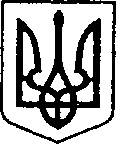 УКРАЇНАЧЕРНІГІВСЬКА ОБЛАСТЬН І Ж И Н С Ь К А    М І С Ь К А    Р А Д А           сесія VII скликанняР І Ш Е Н Н Явід  24  квітня 2019 р.                                  м. Ніжин                           № 13-54/2019Про внесення змін до міської цільової програми«Програма розвитку інвестиційної діяльності в м. Ніжині на 2017-2019 роки»Відповідно до статей 25, 26, 42, 59, 73 Закону України "Про місцеве самоврядування в Україні», Регламентy Ніжинської міської ради Чернігівської області, затвердженого рішенням Ніжинської міської ради Чернігівської області від 24 листопада 2015 року №1-2/2015 (із змінами), рішення Ніжинської міської ради Чернігівської області № 5-34/2017 від 21 грудня 2017 року «Про затвердження бюджетних програм місцевого  значення на 2018 рік» та з метою розробки бренду м. Ніжина, міська рада вирішила:Внести зміни у підпункт 1.2, пункту 1 «Створення сприятливих умов для залучення інвестицій та вдосконалення системи обслуговування інвесторів», додатку 2 «Заходи на виконання програми розвитку інвестиційної діяльності в місті Ніжині на 2017-2019 роки» міської цільової програми «Програма розвитку інвестиційної діяльності в м. Ніжині на 2017-2019 роки», затвердженої рішенням Ніжинської міської ради Чернігівської області № 5-34/2017 від 21 грудня 2017 року «Про затвердження бюджетних програм місцевого значення на 2018 рік» та викласти в новій редакції: «Виготовлення бренду та бренд буку м. Ніжина, постійне оновлення та розповсюдження інформаційно-презентаційних матеріалів про місто (буклетів, флаєрів, листівок,банерів, відеофільма, сувенірної продукції (ручки, блокноти, календарі, брелки, магніти, брендований посуд, сувенірна діжка під огірки), тощо)».Рішення Ніжинської  міської ради Чернігівської області № 10-49/2018 від 28 грудня 2018 року «Про внесення змін до міської цільової програми «Програма розвитку інвестиційної діяльності в м. Ніжині на 2017-2019 роки» вважати таким, що втратило чинність.Відділу інвестиційної діяльності та розвитку інфраструктури (Вороні Д.П.) забезпечити оприлюднення даного рішення на сайті міської ради протягом п`яти робочих днів з дати його прийняття.Організацію виконання даного рішення покласти на першого заступника міського голови з питань діяльності виконавчих органів ради Олійника Г.М.Контроль за виконанням даного рішення покласти на постійну комісію міської ради з питань земельних відносин, будівництва, архітектури, інвестиційного розвитку міста та децентралізації (Деркач А.П.) та постійну комісію міської ради з питань соціально-економічного розвитку міста, підприємницької    діяльності, дерегуляції,  фінансів та бюджету            (Мамедов В.Х.).Міський голова                                                                                         А.В. ЛінникПояснювальна запискадо проекту рішення Ніжинської міської ради VII скликання «Про внесення змін до міської цільової програми «Програма розвитку інвестиційноїдіяльності в м. Ніжині на 2017-2019 роки»	Проект рішення «Про внесення змін до міської цільової програми «Програма розвитку інвестиційної діяльності в м. Ніжині на 2017-2019 роки», що виноситься на розгляд Ніжинської міської ради Чернігівської області VII скликання, розроблений з метою:Розробки та затвердження бренду м. Ніжина, який в свою чергу, допоможе яскравіше продемонструвати переваги території м. Ніжина, дозволить вдало конкурувати за інвестиції, фахові, економічні, культурні, туристичні потоки й сприятиме формуванню позитивного іміджу міста. Проект складається з законодавчого обґрунтування та 4 розділів. У відповідності до статей 25, 26, 42, 59, 73 Закону України «Про місцеве самоврядування в Україні», Регламентy Ніжинської міської ради Чернігівської області, затвердженого рішенням Ніжинської міської ради від 24 листопада 2015 року №1-2/2015 (із змінами), рішення Ніжинської міської ради Чернігівської області № 5-34/2017 від 21 грудня 2017 року «Про затвердження бюджетних програм місцевого  значення на 2018 рік», згідно яких підготовлений проект рішення.Розділ 1. Вносить зміни до міської цільової програми «Програма розвитку інвестиційної діяльності в м. Ніжині на 2017-2019 роки»Розділ 2. Скасовує чинність попередньо прийнятого рішення.Розділ 3. Визначає на кого покладено та термін оприлюднення даного рішення на офіційному сайті Ніжинської міської ради. Розділ 4. Визначає на кого покладено організацію виконання даного рішення.Розділ 5. Визначає на кого покладено контроль за виконанням даного рішення.	Доповідати проект рішення на засіданні буде начальник відділу інвестиційної діяльності та розвитку інфраструктури Д.П. Ворона.Начальник відділу інвестиційної діяльностіта розвитку інфраструктури                                                                Д.П. ВоронаТопіха В.В.7-14-85